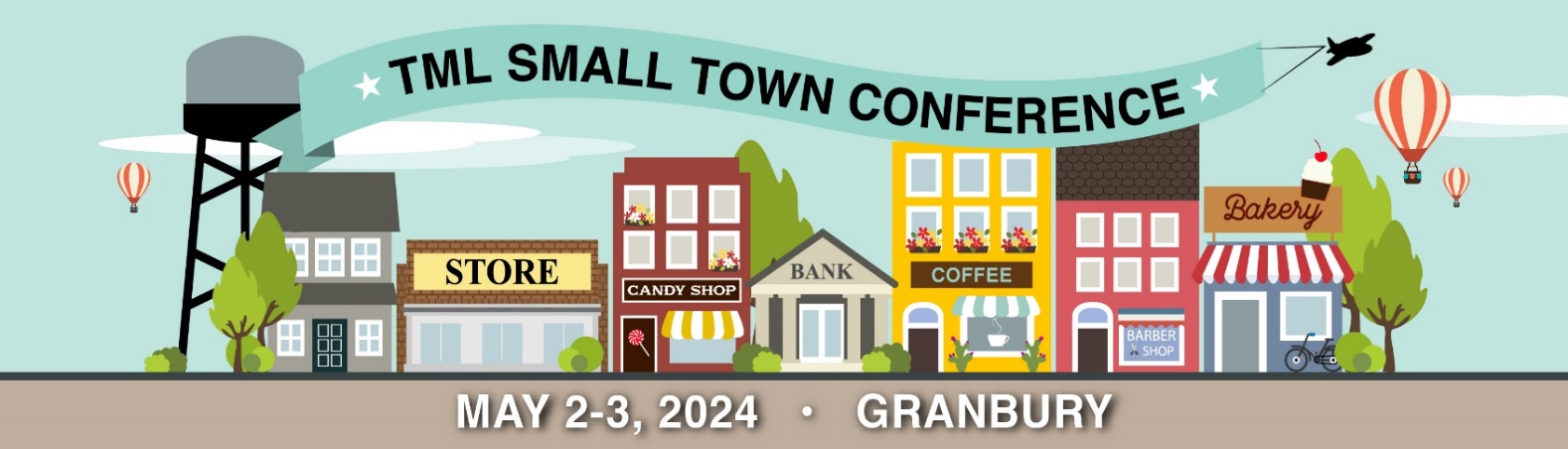 ProgramThursday, May 27:30-8:10 a.m.    	Registration/Buffet Breakfast8:10 a.m.	Welcome and Overview8:20-9:15 a.m.	For the Love of Small Towns
Peter Kageyama, Author and Urbanist9:20-10:20 a.m.	Economic Development for Small Towns
Dan Santee, Partner, Denton Navarro Rodriguez Bernal Santee & Zech, P.C.10:20-10:30 a.m.	Break10:30-11:30 a.m. 	The Link Between Land Use & Fiscal Sustainability
AJ Fawver, Community Consulting Program Leader, Verdunity11: 30-12:30 p.m.	Networking Buffet Lunch12: 30-1:40 p.m.	How Your Town Can Prepare for Disasters	Kevin Starbuck, Assistant Chief, Texas Division of Emergency Management1:45-3:00 p.m.	Retail Recruitment Strategies
Aaron Farmer, President, The Retail Coach; Tony Aaron, City Administrator, Early; Miesha Adames, Economic Development Director, Sweetwater3:00-3:10 p.m.	Break3:10-4:15 p.m.	2024 Legislative Update 
Monty Wynn, Director, Grassroots and Legislative Services, and JJ Rocha, Grassroots and Legislative Services Manager, Texas Municipal LeagueFriday, May 3	8:00 a.m.   	Continental Breakfast 8:30-9:30 a.m.   	Breakfast Discussion – What’s Working in Your Community?
Moderator: Bennett Sandlin, Executive Director, Texas Municipal League9:35-10:30 a.m. 	Creating Organizational Success Through Leadership
Mike Gentry, Director of Training, Texas Police Chiefs Association10:30-10:40 a.m.	Break10:40-11:50 a.m.	Not for Profit: Navigating the “Business” of Running a City
Tad Cleaves and Stephanie Huser, Legal Counsel, Texas Municipal League
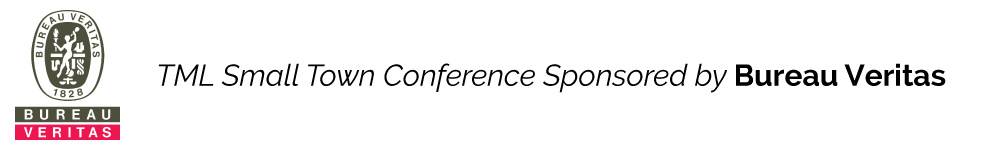 